დამტკიცებულიასსიპ საზოგადოებრივი კოლეჯ „სპექტრი“-სდირექტორის როინ (მათე) ტაკიძის2019 წლის 5 მარტის№97 ბრძანებით 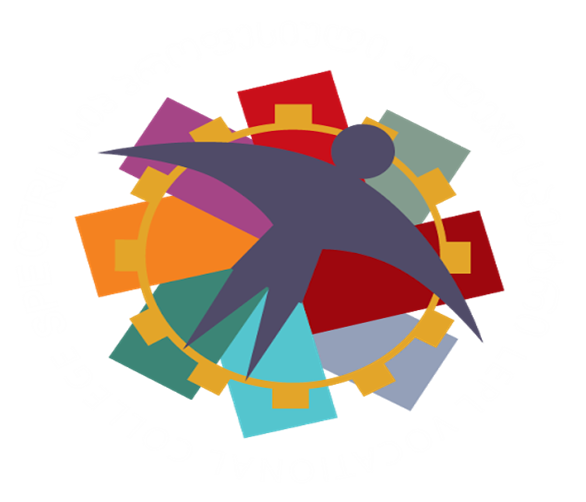 
სსიპ  საზოგადოებრივი კოლეჯი ‘’სპექტრი’’ პროფესიულისაგანმანათლებლო პროგრამააზომვით-ტოპოგრაფიული სამუშაოს შესრულებასაკონტაქტო ინფორმაცია: მისამართი: თბილისი 0168, ბ. ჭიჭინაძის ქ N10 (აფრიკის დასახლება)ტელეფონი: (+995 32) 240-16-87, 245-63-63 ელ-ფოსტა: info@eqe.ge.ვებ.გვერდი: http://www.spectri.orgჩარჩო დოკუმენტის სახელწოდება  ქართულ და ინგლისურ ენაზე რომლის საფუძველზეც შემუშავებულია პროგრამა:  - აზომვით-ტოპოგრაფიული სამუშაოს შესრულება / Survey-Topographyჩარჩო დოკუმენტის სარეგისტრაციო ნომერი, რომლის საფუძველზეც შემუშავებულია პროგრამა: 07319-პმისანიჭებელი კვალიფიკაცია  ქართულ და ინგლისურ ენაზე - საშუალო პროფესიული კვალიფიკაცია აზომვით-ტოპოგრაფიული სამუშაოს შესრულებაში / Secondary Vocational Qualification in Topographyაღნიშნული  კვალიფიკაცია განათლების საერთაშორისო კლასიფიკატორის ISCED-ის მიხედვით განეკუთვნება დეტალურ სფეროს - არქიტექტურა და ქალაქდაგეგმარება (კოდი 0731) აღმწერი - „შეისწავლის შენობის/ნაგებობის პროექტირების ხელოვნებას, მეცნიერებასა და ტექნიკას/მეთოდებს. ის მხედველობაში იღებს როგორც გამოყენებით (სტრუქტურის სტაბილურობა და შენობის ფუნქციურ - ეკონომიკური ეფექტიანობა), ასევე ესთეტიკურ მიზნებს. ქალაქდაგეგმარება შეისწავლის ქალაქის რეგულირებულ ზრდასა და გაუმჯობესებას, როგორც ფუნქციური ასევე ესთეტიკური თვალსაზრისით.”მიზანიპროგრამის მიზანია, აზომვით-ტოპოგრაფიული სამუშაოს შესრულების სფეროსთვის უზრუნველყოფს კონკურენტუნარიანი კადრების მომზადებას. პროგრამის საფუძველზე მომზადდებიან კადრები აზომვით-ტოპოგრაფიული სამუშაოს შესრულების მიმართულებით, რომლებიც შეძლებენ თანამედროვე სტანდარტების შესაბამისად სხვადასხვა სირთულისა და ტიპის სამუშაოს შესრულებას.დაშვების წინაპირობა - სრული ზოგადი განათლებადასაქმების სფერო და შესაძლებლობებიაზომვით-ტოპოგრაფიული სამუშაოს შესრულებაში საშუალო პროფესიული კვალიფიკაციის მქონე პირი შესაძლოა დასაქმდეს საჯარო რეესტრში, თავდაცვის სამინისტროსა და სხვა ძალოვან სტრუქტურებში, ასევე - სახელმწიფო ორგანიზაციებში, სამშენებლო და საამზომვლო კომპანიებში ტოპოგეოდეზიური და კარტოგრაფიული სამუშაოების შესასრულებლად შემდეგ პოზიციებზე: ამზომველ-გეოდეზისტი, კარტოგრაფი, ჰიდროგრაფიული ამგეგმავი, ტოპოგრაფი, მიწის მზომელი, საკადასტრო აზომვების სპეციალისტი.ეკონომიკური საქმიანობების სახეების ეროვნული კლასიფიკატორის  კოდები: 71.1; 71.11; 71.11.0დასაქმების საერთაშორისო კლასიფიკატორის (ISCO) კოდი: 2165სტრუქტურა და მოდულები„აზომვით-ტოპოგრაფიული სამუშაოს შესრულების“ პროგრამა აერთიანებს 5 ზოგად მოდულს ჯამური 15 კრედიტის რაოდენობით და 15 პროფესიულ მოდულს ჯამური 75 კრედიტის რაოდენობით. აზომვით-ტოპოგრაფიული სამუშაოს შესრულებაში საშუალო პროფესიული კვალიფიკაციის მინიჭებისათვის  პირმა უნდა დააგროვოს 90 კრედიტი. ხოლო  არაქართულენოვანმა პროფესიულმა სტუდენტებმა 120 კრედიტი, რომელთაგან 90კრედიტს ემატება  ქართული ენა A2 და ქართული ენა B1 მოდულები (30 კრედიტი).პროგრამის ხანგრძლივობა: პროგრამების მოცულობა და სავარაუდო ხანგრძლივობა სხვადასხვა იქნება ქართულენოვანი და არაქართულენოვანი პროფესიული სტუდენტებისათვის, კერძოდ:ქართულენოვანი პროფესიული  სტუდენტებისათვის 14 თვე; არაქართულენოვანი პროფესიული სტუდენტებისათვის 18 თვე.„მოდულების, ქართული ენა A2 და ქართული ენა B1 გავლა სავალდებულოა მხოლოდ იმ პროფესიული სტუდენტებისთვის, რომლებმაც პროფესიულ საგანმანათლებლო პროგრამაზე სწავლის უფლება მოიპოვეს „პროფესიული ტესტირების ჩატარების დებულების დამტკიცების თაობაზე“ საქართველოს განათლებისა და მეცნიერების მინისტრის 2013 წლის 27 სექტემბრის ბრძანება №152/ნ ბრძანებით დამტკიცებული დებულების მე-4 მუხლის მე-2 პუნქტით გათვალისწინებულ რუსულ, აზერბაიჯანულ ან სომხურ ენაზე ტესტირების გზით. აღნიშნული პირებისათვის პროფესიულ საგანმანათლებლო პროგრამაზე სწავლება იწყება ქართული ენის მოდულით.“მისანიჭებელი კვალიფიკაციის შესაბამისი სწავლის შედეგებიკურსდამთავრებულს შეუძლია:მოახდინოს კომუნიკაციების აგეგმვაშეადგინოს ორთოფოტო გეგმაშექმნას საყრდენი და სიმაღლური გეოდეზიური ქსელიმოახდინოს გეომორფოლოგიური აგეგმვაშეასრულოს დაკვალვითი სამუშაოებიშეასრულოს საკადასტრო აზომვები.9.  სწავლის შედეგების მიღწევის დადასტურება და კრედიტის მინიჭებაპირს კრედიტი მიენიჭება სწავლის შედეგის მიღწევის დადასტურების საფუძველზე, რომელიც შესაძლებელია: ა) წინმსწრები ფორმალური განათლების ფარგლებში მიღწეული სწავლის შედეგების აღიარებით;ბ)არაფორმალური განათლების გზით მიღწეული სწავლის შედეგების აღიარება საქართველოს კანონმდებლობით დადგენილი წესით;გ) სწავლის შედეგების დადასტურება შეფასების გზით.არსებობს განმავითარებელი და განმსაზღვრელი შეფასება.განმავითარებელი შეფასება შესაძლოა განხორციელდეს როგორც ქულების, ასევე ჩათვლის პრინციპების გამოყენებით.განმსაზღვრელი შეფასება ითვალისწინებს მხოლოდ ჩათვლის პრინციპებზე დაფუძნებული (კომპეტენციების დადასტურებაზე დაფუძნებული) სისტემის გამოყენებას და უშვებს შემდეგი ორი ტიპის შეფასებას:ა) სწავლის შედეგი დადასტურდა;ბ) სწავლის შედეგი არ დადასტურდა.განმსაზღვრელი შეფასებისას უარყოფითი შედეგის მიღების შემთხვევაში პროფესიულ სტუდენტს უფლება აქვს პროგრამის დასრულებამდე მოითხოვოს სწავლის შედეგების მიღწევის დამატებითი შეფასება. რაც მოცემულია მოდულებში. მოდულების სწავლის შედეგებისა და თემატიკის კომპონენტებში ითვალისწინებს რვა საკვანძო კომპეტენციის განვითარებას (მშობლიურ ენაზე კომუნიკაცია; უცხო ენაზე კომუნიკაცია; მათემატიკური კომპეტენცია; ციფრული კომპეტენცია; დამოუკიდებლად სწავლის უნარი; პიროვნებათშორისი, კულტურათაშორისი, სოციალური და მოქალაქეობრივი კომპეტენციები; მეწარმეობა და კულტურული გამომხატველობა), რომლებიც მნიშვნელოვანია პროფესიონალი და კონკურენტუნარიანი კადრის აღზრდისთვის. რვა საკვანძო კომპეტენციიდან ერთ-ერთი - მშობლიური/პროფესიული საგანმანათლებლო პროგრამის სწავლების ძირითადი ენის განვითარების მიზნით, თითოეული პროფესიული განათლების მასწავლებლის მიერ სწავლება-სწავლის პროცესში უნდა შეფასდეს ზეპირი და წერილობითი კომუნიკაციის უნარი, კერძოდ, მართლწერისა და მართლმეტყველების წესების დაცვა შემდეგი კომპეტენციების ფარგლების გათვალისწინებით:მართლმეტყველებასაუბრის/პრეზენტაციის დროის ლიმიტის დაცვა;სათანადო პროფესიული ლექსიკის გამოყენება;მოსაზრების ჩამოყალიბება გასაგებად, ნათლად და თანამიმდევრულად;ადეკვატური მაგალითებისა და არგუმენტების მოყვანა;ზეპირი მსჯელობისთვის დამახასიათებელი არავერბალური  საშუალებების ადეკვატურად გამოყენება  (მაგ., ჟესტიკულაცია, ინტერვალი საუბარში, ხმის ტემბრის ცვალებადობა).მართლწერა საკავშირებელი სიტყვების სწორად გამოყენება;ძირითადი  სასვენი ნიშნების (წერტილი,  კითხვისა და ძახილის ნიშნები) სწორად გამოყენება;პროფესიული ლექსიკის სათანადოდ გამოყენება;წერისას ტიპობრივი სტილისტური ხარვეზების აღმოფხვრა;არ უნდა იქნეს გამოყენებული ენისთვის არაბუნებრივი შესიტყვებები და ლექსიკა - ბარბარიზმები, ჟარგონები;ინფორმაციის გადმოცემა  თანამიმდევრულად, გასაგებად, შესასრულებელი აქტივობის შესაბამისად.10. კვალიფიკაციის მინიჭება  და კვალიფიკაციის მინიჭებაზე პასუხისმგებელი ორგანოკვალიფიკაციას ანიჭებს საზოგადოებრივი კოლეჯი ‘’სპექტრი’’. კვალიფიკაციის მოსაპოვებლად პროფესიულმა სტუდენტმა უნდა დააგროვოს პროფესიულ საგანმანათლებლო პროგრამაში განსაზღვრული მოდულებით გათვალისწინებული კრედიტები. პროფესიული საგანმანათლებლო პროგრამა, რომელშიც სავალდებულო პროფესიული მოდულებით გათვალისწინებული სწავლის შედეგებისთვის გამოყოფილი კრედიტების საერთო მოცულობის 50% -ზე  მეტის   რეალურ სამუშაო გარემოში მიიღწევა,      კვალიფიკაციის მინიჭების დამატებითი პირობაა საკვალიფიკაციო გამოცდის ჩაბარება.  11.  სპეციალური საგანმანათლებლო საჭიროების   (სსსმ)  და შეზღუდული შესაძლებლობების მქონე  (შშმ) პროფესიული სტუდენტების სწავლებისათვისშეზღუდული შესაძლებლობისა და სპეციალური საგანმანათლებლო საჭიროების მქონე პირთა პროფესიულ საგანმანათლებლო პროგრამაში ჩართულობის უზრუნველყოფის მიზნით ასეთი პირები მოდულებზე დაიშვებიან მოდულის წინაპირობის/წინაპირობების დაძლევის გარეშე.  ამასთან განსაზღვრულია საზოგადოებრივი კოლეჯის დირექტორის მიერ (სსიპ საზოგადოებრივ კოლეჯში „სპექტრი“ სსსმ და შშმ პირების რეგისტრაციისა და ჩარიცხვის წესის, სსსმ/შშმ პირებისათვის აკომოდაციისა და მოდიფიკაციის აქტივობებისა და ინდივიდუალური სასწავლო გეგმის შემუშავების მეთოდიკის განსაზღვრის წესი და სსსმ/შშმ პირების სწავლებისთვის განხორციელებული აქტივობების აღრიცხვა-ანგარიშის შედგენის წესი).პროფესიული საგანმანათლებლო პროგრამით განსაზღვრული კრედიტები პირს ენიჭება მხოლოდ შესაბამისი სწავლის შედეგების დადასტურების შემთხვევაში, ხოლო კვალიფიკაცია - მე-10 პუნქტით გათვალისწინებული წესით.დანართი 1. სასწავლო გეგმა.დანართი 2. სასწავლო გარემო და მატერიალური რესურსი. დანართი 3. განმახორციელებელი პირები (პროფესიული განათლების მასწავლებლები).დანართი 4. (პროგრამის შემადგენელი მოდულები, მათ შორის ქართული ენის მოდული/მოდულები).ზოგადი მოდულებიზოგადი მოდულებიზოგადი მოდულები№მოდულის დასახელებაკრედიტი1მეწარმეობა 222ინფორმაციული წიგნიერება 133რაოდენობრივი წიგნიერება24ინტერპერსონალური კომუნიკაცია35ინგლისური ენა5ჯამიჯამი15პროფესიული მოდულებიპროფესიული მოდულებიპროფესიული მოდულები№მოდულის დასახელებაკრედიტი1გაცნობითი პრაქტიკა - ამზომველ-ტოპოგრაფისთვის 12გეოდეზიის საფუძვლები53შრომის უსაფრთხოება და გარემოს დაცვა ამზომველ-ტოპოგრაფის სამუშოს შესრულებისას24ამზომველ-ტოპოგრაფის ხელსაწყოების ტექნიკური ექსპლოატაცია     95საინჟინრო კომპიუტერულ გრაფიკულ პროგრამაში (ArcGIS ) მუშაობა    56საინჟინრო კომპიუტერულ გრაფიკულ პოგრამაში (AUTOCAD) მუშაობა  57საველე ტოპოგრაფიული აგეგმვები       108გეოდეზიური ქსელის შექმნა   89დაკვალვითი სამუშაოების შესრულება          510გეომორფოლოგიური აგეგმვა     311დარგობრივი ინგლისური ენა ამზომველ ტოპოგრაფისთვის512საკადასტრო აზომვების შესრულება313პრაქტიკული პროექტი ამზომველ-ტოპოგრაფისთვის814არქიტექტურული გრაფიკა  და დაპროექტების საწყისები -1315ობიექტის  ფოტოვიზუალიზაცია ტოპოგრაფ-ამზომველისთვის3ჯამიჯამი75